			Ben 10 Alien ForceWho is the bad guy?It has a one eye and it is very ugly and it has a brain.The bad guy is a DNAlien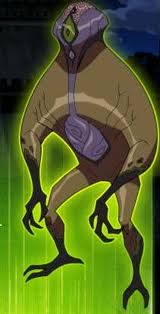 